Geographic Information Science CertificateFocus: General From local to global scales, geographers study political organization, transportation systems, marketing, economics, climate and weather, urban planning, land use development, globalization, and more. They examine the distribution of landforms, study soils, and vegetation, analyze limited resources such as water, and human impacts on the surface of the planet. In general, geographers work in government research, public agencies, and are environmental consultants for nonprofit organizations. Please see a Pathways Counselor: Create an education plan customized to meet your needs.  Contact a CounselorTransfer Majors/Award FocusGeography, A.A.-T CSU, UCGeographic Information Science, A.S.Geographic Information Science, Certificate, Focus: General, Fire & Safety, Water IndustryGE Pattern/UnitsGE Pattern: n/aTotal Units:21Program maps indicate the major coursework and recommended general education courses to fulfill your degree in 2 years (approximately 15 units/semester or 30 units/year). If you are a part-time student, start Semester 1 courses and follow the course sequence. Some of the courses listed may be substituted by another course.  Please view these options in the official course catalog.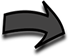 Semester 1												6 UnitsSemester 2												6 UnitsSemester 3												9 UnitsCareer OptionsGeophysical Data Technicians (B, M)Geographers (B, M, D)Geographic Information Systems Technician (B, M)Find more careers: msjc.emsicc.comRequired Education: SM: some college; C: Certificate; A: Associate, B: Bachelor’s, M: Master’s; D: DoctorateFinancial AidFinancial aid is determined by the number of credit hours you take in a semester.  Maximize your financial aid by taking 12-15 units per semester.COURSETITLEUNITGEOG-105Map Interpretation and Spatial Analysis3GEOG-115Introduction to Geographic Information Science3COURSETITLEUNITGEOG-520Intermediate Geographic Information Science 3GEOG-582Programming for GIS 3COURSETITLEUNITGEOG-525Advanced Geographic Information Science 3GEOG-583Spatial Database Design and Management3GEOG-586GIS for Web Applications 3